                                   KG2NW SCHEDULE 2016-17 – Week Two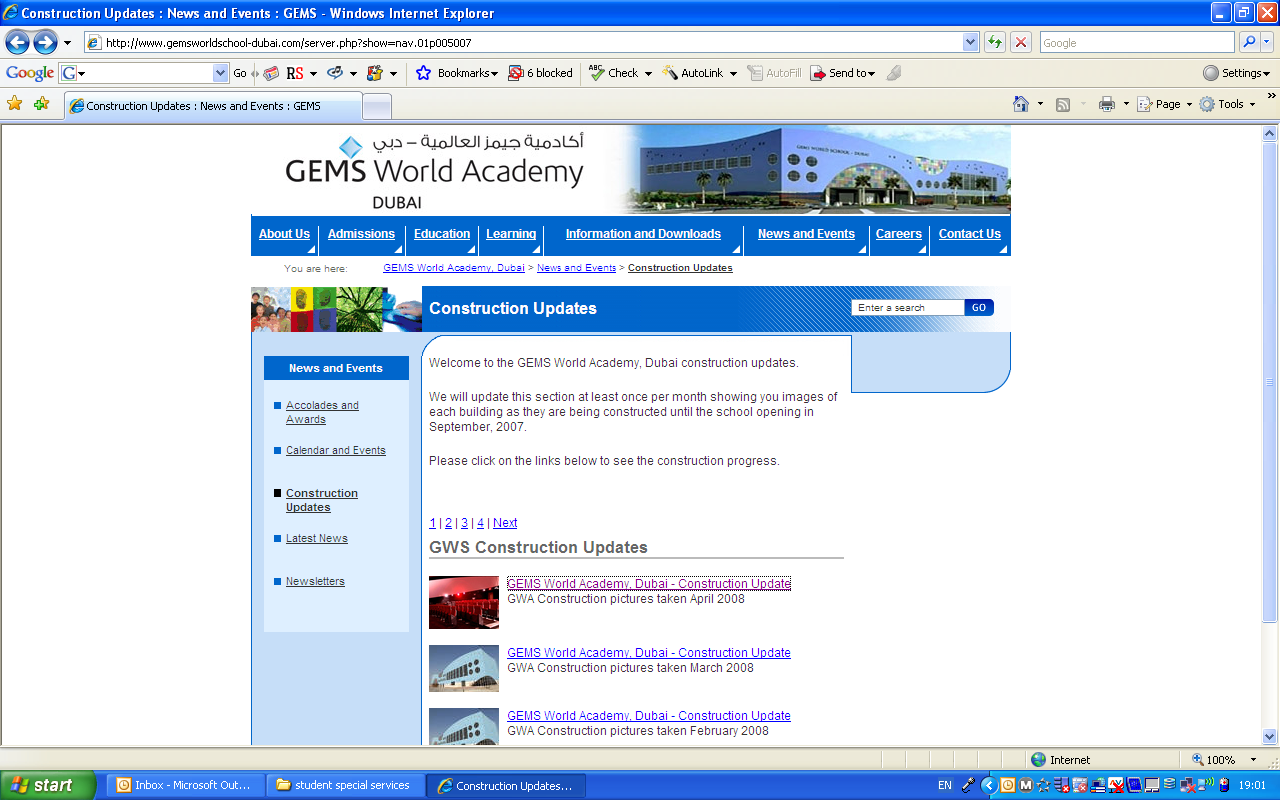 DAY 6DAY 7DAY 8DAY 9DAY 108-9.25Learning Centers(Maths, Language, Inquiry)Assembly(8-8.40am)Learning Centers(Maths, Language, Inquiry)Learning Centers(Maths, Language, Inquiry)Learning Centers(Maths, Language, Inquiry)8-9.25Unit of InquiryPHONICSUnit of InquiryUnit of InquiryPhonics(9.05-9.25)9.30-10.10ARAB STUDIES(C301)MUSICMargaret Sikora (Mu1)ARAB STUDIES(C301)LIBRARYAnita Henry (Library)MUSICMargaret Sikora (Mu1)10.15-10.35SNACKSNACKSNACKSNACKSNACK10.35-10.55BREAKBREAKBREAKBREAKBREAK11.20-12.25Learning Centers(Maths, Language, Inquiry)Learning Centers(Maths, Language, Inquiry)PHONICSPHONICSSWIMMINGLottie Lucas (Pool)11.20-12.25Learning Centers(Maths, Language, Inquiry)Learning Centers(Maths, Language, Inquiry)Learning Centers(Maths, Language, Inquiry)Learning Centers(Maths, Language, Inquiry)Star of the Week and Patch12.30-12.50LUNCHLUNCHLUNCHLUNCHLUNCH12.50-1.10BREAKBREAKBREAKBREAKBREAK1.15-1.55ICTPEMarcia Jung (Little Gym)BUDDIES (4PT)SOCIAL STARSSuzie Shih (E005)EARLY DISMISSAL2-2.30iTimeiTimeiTimeiTimeEARLY DISMISSAL2.30-2.45Pack Up, Story, DismissalPack Up, Story, DismissalPack Up, Story, DismissalPack Up, Story, DismissalEARLY DISMISSAL